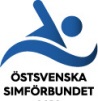 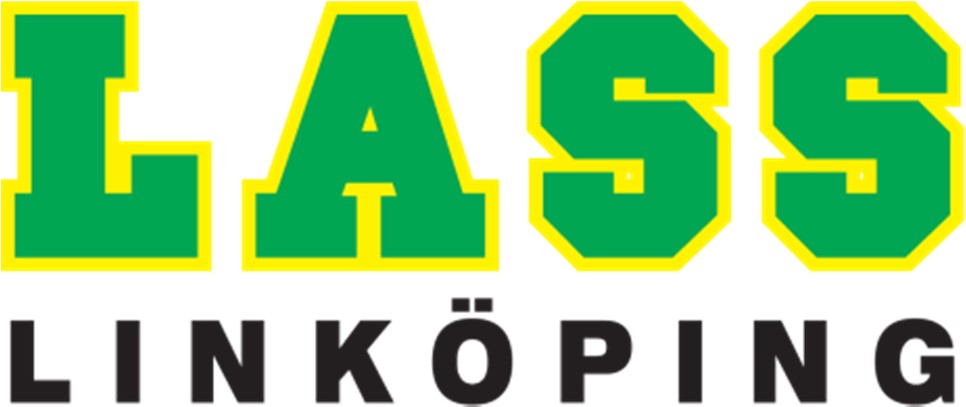 Tävlings – PMför UGP 1 (2019-2020) i Linköping den 12-13 oktober 2019.LASS Linköping hälsar alla deltagande föreningar, simmare, tränare och ledare hjärtligt välkomna till Linköping och UGP 1.Tävlingsplats:	Simhallen i Linköping (6 banor x25 m bassäng)Tävlingstider:	Lördag 12 oktober	Insim kl. 07.30 – 08.50, start kl. 09.00Insim kl. 13.30 – 14.20, start kl. 14.30Söndag  13 oktober	Insim kl. 08.00 – 08.50, start kl. 09.00Insim kl. 13.30 – 14.20, start kl. 14.30Tekniskt möte:	Lördag den 12 oktober kl 09.05 i LASS gymmet vid träningsbassängenTävlingsbyrån:	Tävlingsbyrån finns inne i Simhallen, övre delen av läktaren. Här anmälerni ankomst, hämtar matbiljetter och logiuppgifter.Avanmälningar:	Skall vara tillhanda en timme innan respektive pass startar. Samtliga strykningar sker via http://app.livetiming.se. Ni får era inloggningsuppgifter via mail (finns även i tävlingsbyrån).Efteranmälningar:	Tas emot i mån av plats mot dubbel  avgift.Startlista:	Publiceras på www.livetiming.seResultat:	Finns på www.livetiming.se samt anslås på väggen till omklädningen under tävlingens gång.Startavgifter:	Alla startavgifter, mat o logi kostnader faktureras i efterhand.Startrutiner:	Hängande starter tillämpas.Priser:	Medalj till placering 1-3 i samtliga åldersklasser på UGP.Mat:	Serveras i Katedralskolan matsal, ca 20 min promenad till matsalen. OBS för de simmare som simmer 800/1500 frisim kan lunchlåda beställas till badet, vänligen kontakta info@lass.se senast fredag 11/10 klockan 10.00Mattider:	Lördag lunch 12.30-14.00 Söndag lunch 11.30-13.00 Prisutdelning:	Lördag: efter gren 3, efter  gren 5, före gren 8, efter gren  9, 11 och 13.Söndag: efter gren 15 och 18, före gren 21, efter gren 22, 24 och 26.Tränarfika:	Finns i LASS-rummet.Parkering:	Begränsat med parkeringar vid simhallen, det finns ett parkeringshus ca 100m från badet samt på Folkkungavallens gamla grusplan.Upplysningar:	LASS-kansli 013-139608 eller E-post: info@lass.se Undertävlingsdagarna gäller kontakt med tävlingsbyrån.  OBS:		       I “nya” UGP är det förändrade åldersklasser jämfört med tidigare årA: 16-17 år B: 15 år C: 14 år D: 13 år E: 12 år Äldre och yngre simmare får simma men deltar inte I UGP. Grenordning UGP 1Pass 1				Pass 21. 200m frisim	damer	                        8. 200m fjärilsim 	damer2. 100m fjärilsim 	herrar	                        9. 200m medley	herrar3. 100m bröstsim	damer		10. 400m frisim 	damer4. 200m bröstsim	herrar		11. 100m ryggsim 	herrar5. 400m medley	damer		12. 200m ryggsim	damer6. 1500m frisim 	herrar		13. 100m frisim 	herrar7. 800m frisim	herrarPass 3				Pass 414. 200m frisim	herrar		21. 200m fjärilsim	herrar15. 100m fjärilsim 	damer		22. 200m medley	damer16. 100m bröstsim 	herrar		23. 400m frisim 	herrar17. 200m bröstsim 	damer		24. 100m ryggsim 	damer18. 400m medley	herrar		25. 200m ryggsim 	herrar19. 1500m frisim 	damer		26. 100m frisim 	damer20. 800m frisim	damerVi hoppas att alla får en trevlig helg och bra tävling i Linköping under UGP 1.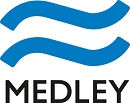 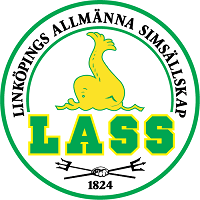 